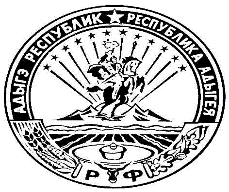 СОВЕТ НАРОДНЫХ ДЕПУТАТОВ МУНИЦИПАЛЬНОГО ОБРАЗОВАНИЯ «ТИМИРЯЗЕВСКОЕ СЕЛЬСКОЕ ПОСЕЛЕНИЕ»РФ, Республика Адыгея, 385746, п.Тимирязева, ул.Садовая, 14Р Е Ш Е Н И Е     СОВЕТА НАРОДНЫХ ДЕПУТАТОВ ТИМИРЯЗЕВСКОГО СЕЛЬСКОГО ПОСЕЛЕНИЯ»От 07.08.2017 г.                                               				№216«О внесении изменений и дополнений в 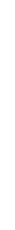 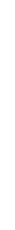 решение Совета народных депутатов муниципального образования «Тимирязевское сельское поселение» от  22.12.2016 № 193  «О бюджете муниципального  образования «Тимирязевское  сельское поселение» на 2017 год и плановый период 2018-2019 годов» В соответствии со статьей 25 Устава муниципального образования «Тимирязевское сельское поселение», Совет народных депутатов муниципального образования «Тимирязевское сельское поселение» решил:Внести в решение Совета народных депутатов муниципального образования «Тимирязевское сельское поселение» от 22.12.2016 года № 193  «О бюджете  муниципального   образования  «Тимирязевское сельское поселение»  на 2017 год и плановый период 2018-2019 годов» следующие изменения и дополнения:     В статье 1: В пункте 1 подпункт 1: число 16 574,33 тыс. руб. заменить числом           16 653,19 тыс. руб. общий объем доходов; В  пункте 1 подпункт 2: число 16 993,45 тыс. руб. заменить числом17 072,31 тыс.руб. общий объем расходов;2.  Приложения 2,3,5,7 изложить в новой редакции.3. Настоящее решение вступает в силу со дня его подписания.Глава муниципального образования «Тимирязевское  сельское поселение»                                              О.А. КалининаПояснительная запискак решению Совета народных депутатов «Тимирязевское сельское поселение» №216 от 07.08.2017г.Настоящая пояснительная записка содержит информацию об основных подходах, применяемых при формировании доходной  и расходной частей бюджета муниципального образования «Тимирязевское сельское поселение» на 2017 год и плановый период 2018-2019 годов, на основании Устава муниципального образования «Тимирязевское сельское поселение» и  Федерального закона № 131-ФЗ от 06.10.2003 предлагается внести следующие изменения в решение Совета народных депутатов муниципального образования «Тимирязевское сельское поселение» от 22 декабря 2016 года №193 «О бюджете муниципального образования «Тимирязевское сельское поселение» на 2017 год и плановый период 2018-2019 годов»Предлагается изменить план налоговых и неналоговых поступлений на:+ 58,86 тыс. рублей – Прочие безвозмездные поступления в бюджеты сельских поселений;+ 20,00 тыс. рублей – безвозмездные пожертвования от предпринимателей района для поддержки деятельности ансамбля «Кубаночка».Доходная часть Бюджета муниципального образования «Тимирязевское сельское поселение» на 2017 год увеличится на 78,86 тыс. руб. и составит 16 653,19 тыс. руб.  Начальник финансового отдела                                                          Н.В.ОбразцоваПриложение №1 к ПЗ.Изменения, вносимые в структуру расходов бюджета муниципального образования «Тимирязевское сельское поселение» на основании изменения доходной части бюджета муниципального образования «Тимирязевское сельское поселение» на 2017 год:Прочие безвозмездные поступления в бюджеты сельских поселений на 58,86 тыс. руб.Безвозмездные пожертвования от предпринимателей района для поддержки деятельности ансамбля «Кубаночка» – 20,00 тыс. рублей.Расходная часть Бюджета муниципального образования «Тимирязевское сельское поселение» на 2017 год увеличится на 78,86 тыс. руб. составит 17 072,31 тыс. рублейНачальник финансового отдела                                    Н.В.ОбразцоваВид доходаКБКИзменение(тыс. руб.)Прочие безвозмездные поступления в бюджеты сельских поселений2 07 05030 10 0000 180+ 58,86Поступления от денежных пожертвований, предоставляемых физическими лицами получателям средств бюджетов сельских поселений2 07 05020 10 0000 180 + 20,00Итого+ 78,86НаименованиеРазд.Ц.ст.Расх.Изменение суммы на (тыс.руб)ПримечаниеСоциальное обеспечение населения1003+ 58,86Социальное обеспечение и иные выплаты населению1003+ 58,86Субсидии гражданам на приобретение жилья100392000 L0200300+ 58,86+ 58,86 тыс. руб. – субсидия на приобретение жилья (Пчихачев А.Э.)Культура0801+ 20,00  Культура0801+ 20,00  Культура080166000 02010200+ 20,00+ 20,00 тыс. руб.  – оплата за поездку на конкурс ансамбля «Кубаночка»ИТОГО+ 78,86